1°  AARTI TO SHRI GANESHA                  Victor V.AARTI TO SHRI GANESHA                  Victor V.AARTI TO SHRI GANESHA                  Victor V.1°aMADRE TERRA Elena S.MADRE TERRA Elena S.MADRE TERRA Elena S.1°       mooladharaAUM Coro SahajaAUM Coro SahajaAUM Coro Sahaja1°       mooladharaGANESHA, GANESHA Coro SahajaGANESHA, GANESHA Coro SahajaGANESHA, GANESHA Coro Sahaja1°a     Osso SacroKUNDALINI, KUNDALINI Coro SahajaKUNDALINI, KUNDALINI Coro SahajaKUNDALINI, KUNDALINI Coro Sahaja2°       SwadhisthanaGAYATRY MANTRA Coro SahajaGAYATRY MANTRA Coro SahajaGAYATRY MANTRA Coro Sahaja3°       Nabhi- VoidGURU MANTRA  Coro SahajaGURU MANTRA  Coro SahajaGURU MANTRA  Coro Sahaja4°SN AnahathaSAT CHIT ANANDA RUPAM Coro SahajaSAT CHIT ANANDA RUPAM Coro SahajaSAT CHIT ANANDA RUPAM Coro Sahaja4°CN AnahathaJAI JAGADAMBE  Coro SahajaJAI JAGADAMBE  Coro SahajaJAI JAGADAMBE  Coro Sahaja4°DX AnahathaRAGU PATI RAM Coro SahajaRAGU PATI RAM Coro SahajaRAGU PATI RAM Coro Sahaja5°      VishuddhiHARI BOLO  Coro SahajaHARI BOLO  Coro SahajaHARI BOLO  Coro Sahaja6°      AgnyaBUDDHAM SHARANAM GACCHAMI Coro SahajaBUDDHAM SHARANAM GACCHAMI Coro SahajaBUDDHAM SHARANAM GACCHAMI Coro Sahaja7°      SahasraraMATAJI, MATAJICoro SahajaMATAJI, MATAJICoro SahajaMATAJI, MATAJICoro Sahaja7°      SahasraraSAHASRARA MANTRA Coro SahajaSAHASRARA MANTRA Coro SahajaSAHASRARA MANTRA Coro Sahaja                 AUM                                                                                     X 4                 AUM                                                                                     X 4                 AUM                                                                                     X 4                 AUM                                                                                     X 4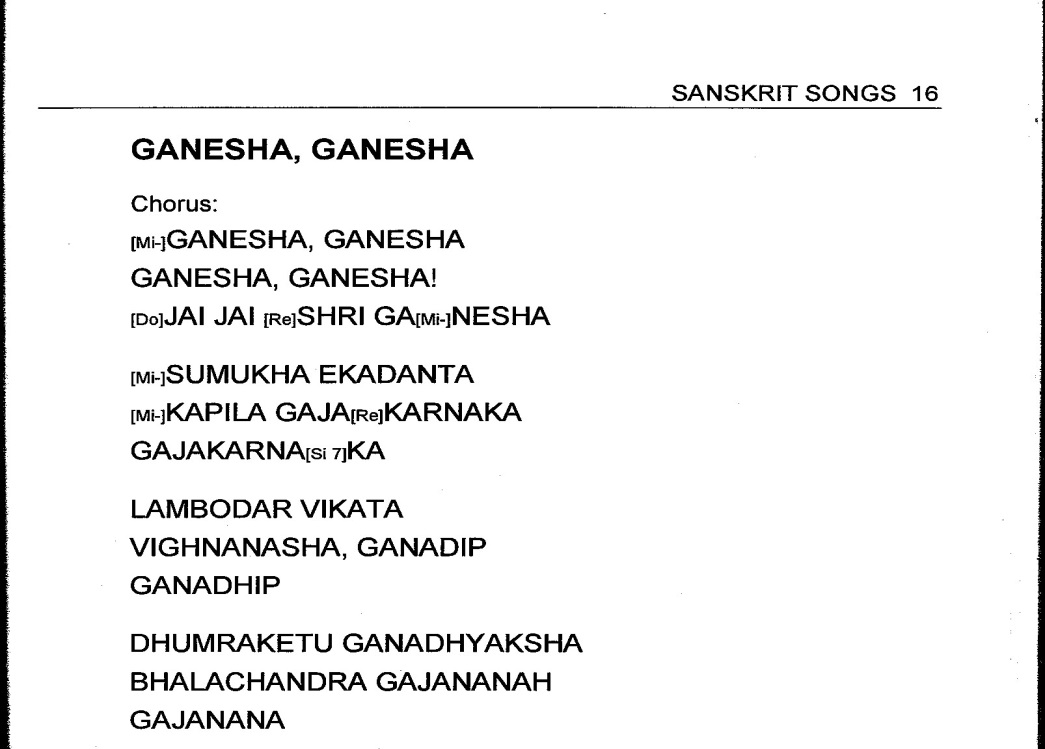 KUNDALINI,  KUNDALINI NIRMALA MATA,  MATA MA JAI NIRMALA SHAKTI BHAGAVATI  NIRMAL BHAKTIADI SHAKTI NIRMALA DEVI NIRMALA MATA MATAJI                       X 3KUNDALINI,  KUNDALINI NIRMALA MATA,  MATA MA JAI NIRMALA SHAKTI BHAGAVATI  NIRMAL BHAKTIADI SHAKTI NIRMALA DEVI NIRMALA MATA MATAJI                       X 3KUNDALINI,  KUNDALINI NIRMALA MATA,  MATA MA JAI NIRMALA SHAKTI BHAGAVATI  NIRMAL BHAKTIADI SHAKTI NIRMALA DEVI NIRMALA MATA MATAJI                       X 3KUNDALINI,  KUNDALINI NIRMALA MATA,  MATA MA JAI NIRMALA SHAKTI BHAGAVATI  NIRMAL BHAKTIADI SHAKTI NIRMALA DEVI NIRMALA MATA MATAJI                       X 3AUM BHUR BHUVAH SWAHATAT SAVITUR VARENYAM BHARGO DEVASYA DHI MAHIDHIYO YONAH PRACHODAYAT                                                                 X 6AUM BHUR BHUVAH SWAHATAT SAVITUR VARENYAM BHARGO DEVASYA DHI MAHIDHIYO YONAH PRACHODAYAT                                                                 X 6AUM BHUR BHUVAH SWAHATAT SAVITUR VARENYAM BHARGO DEVASYA DHI MAHIDHIYO YONAH PRACHODAYAT                                                                 X 6AUM BHUR BHUVAH SWAHATAT SAVITUR VARENYAM BHARGO DEVASYA DHI MAHIDHIYO YONAH PRACHODAYAT                                                                 X 6GURUR BRHAMA, GURUR VISHNU, GURUR DEVO MAHESHVARAGURU SAKSHAT PARABRAHMA SHRI MATAJI NIRMALA MATASMAI(E) SHRI GURUVE NAMAHA                                                          X 3GURUR BRHAMA, GURUR VISHNU, GURUR DEVO MAHESHVARAGURU SAKSHAT PARABRAHMA SHRI MATAJI NIRMALA MATASMAI(E) SHRI GURUVE NAMAHA                                                          X 3GURUR BRHAMA, GURUR VISHNU, GURUR DEVO MAHESHVARAGURU SAKSHAT PARABRAHMA SHRI MATAJI NIRMALA MATASMAI(E) SHRI GURUVE NAMAHA                                                          X 3GURUR BRHAMA, GURUR VISHNU, GURUR DEVO MAHESHVARAGURU SAKSHAT PARABRAHMA SHRI MATAJI NIRMALA MATASMAI(E) SHRI GURUVE NAMAHA                                                          X 3                                                               X 3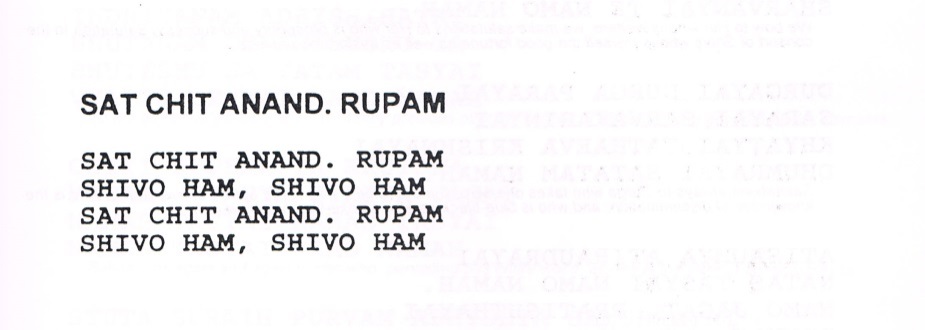                                                                X 3                                                               X 3                                                               X 3JAI JAGADAMBE MATA BHAVANI NIRMALA MATA JAGADAMBEJAI JAGADAMBE PURNA GADAMBE NIRMALA MATA JAGADAMBE                                                                  X 6JAI JAGADAMBE MATA BHAVANI NIRMALA MATA JAGADAMBEJAI JAGADAMBE PURNA GADAMBE NIRMALA MATA JAGADAMBE                                                                  X 6JAI JAGADAMBE MATA BHAVANI NIRMALA MATA JAGADAMBEJAI JAGADAMBE PURNA GADAMBE NIRMALA MATA JAGADAMBE                                                                  X 6JAI JAGADAMBE MATA BHAVANI NIRMALA MATA JAGADAMBEJAI JAGADAMBE PURNA GADAMBE NIRMALA MATA JAGADAMBE                                                                  X 6                              X 3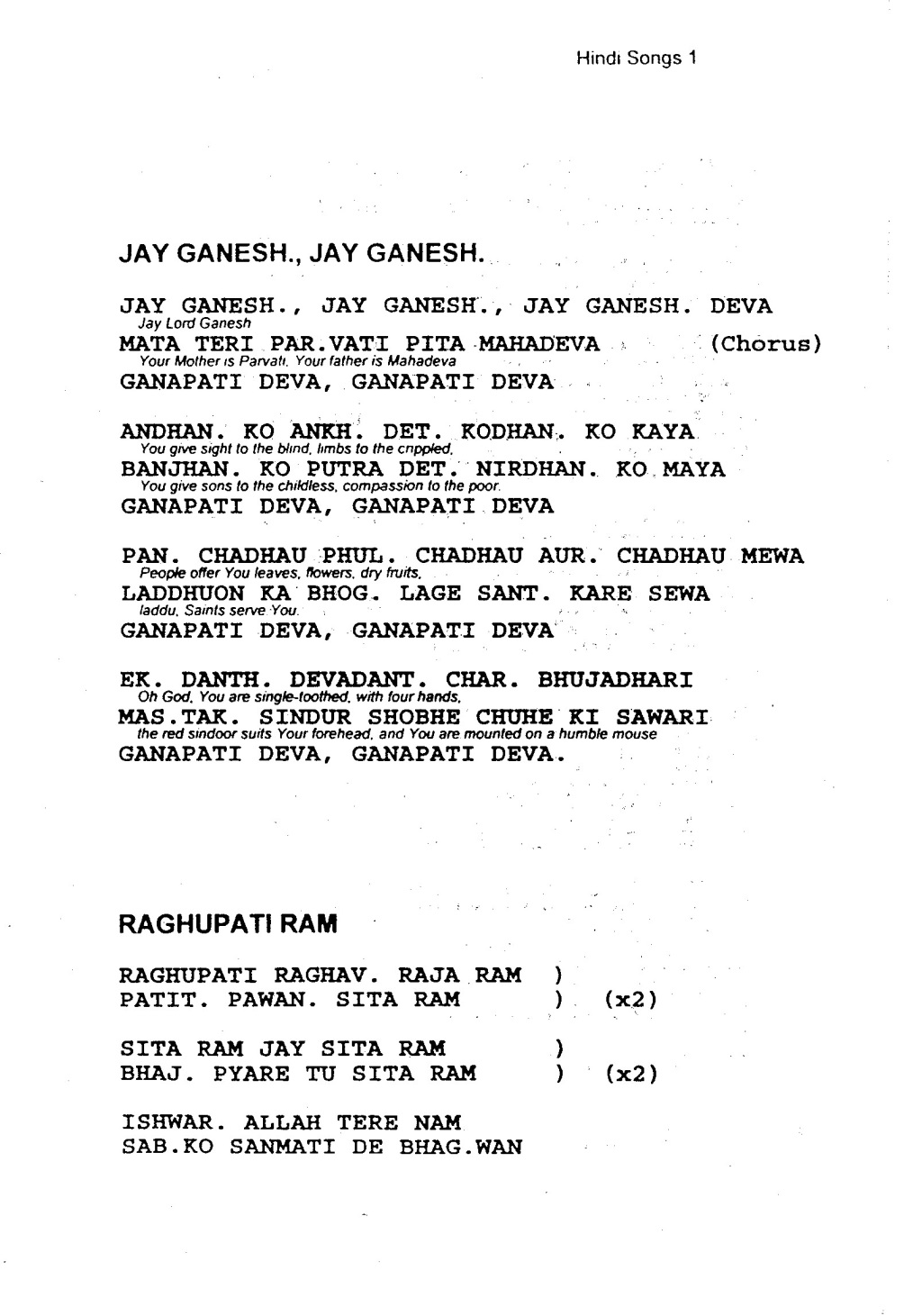                               X 3                              X 3                              X 3    X  3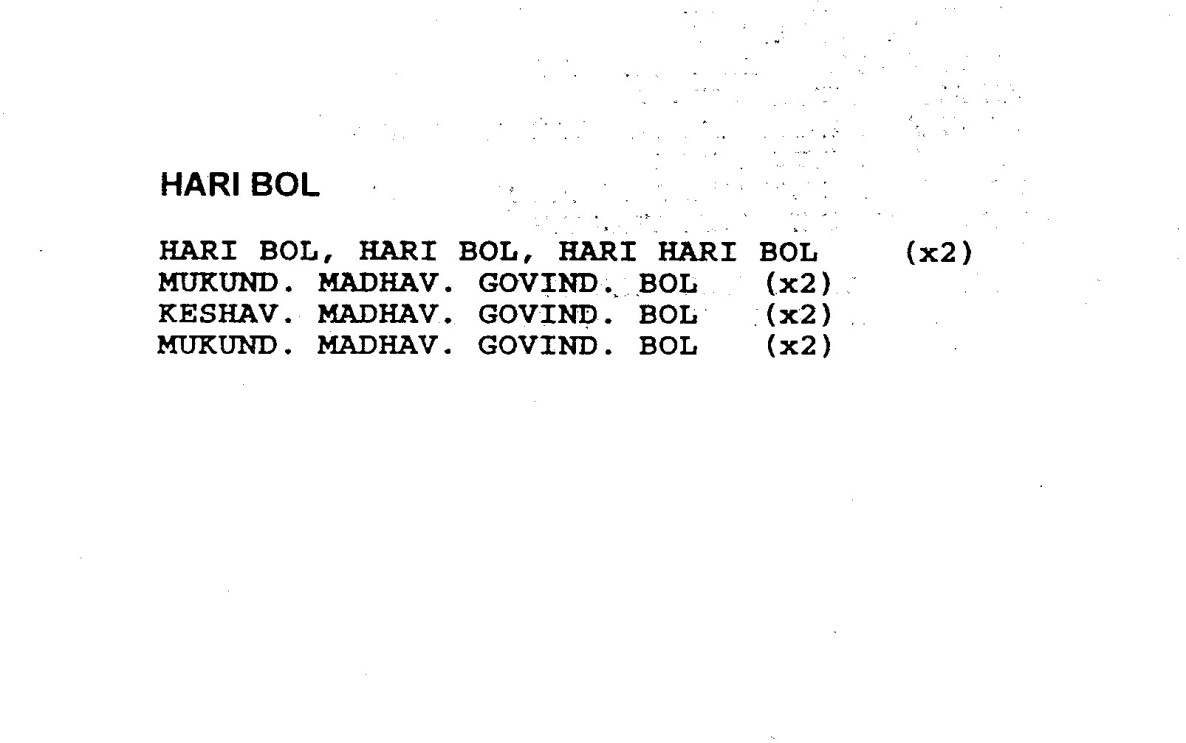     X  3    X  3    X  3BUDDHAM  SHARANAM GACCHAMI - mi arrendo alla mia illuminazioneDHAMMAM  SHARANAM GACCHAMI - mi arrendo alle mie virtùSANGHAM  SHARANAM GACCHAMI  - mi arrendo al  potere collettivo (Virata)       BUDDHAM  SHARANAM GACCHAMI - mi arrendo alla mia illuminazioneDHAMMAM  SHARANAM GACCHAMI - mi arrendo alle mie virtùSANGHAM  SHARANAM GACCHAMI  - mi arrendo al  potere collettivo (Virata)                                X 4                           X 4                                              X 3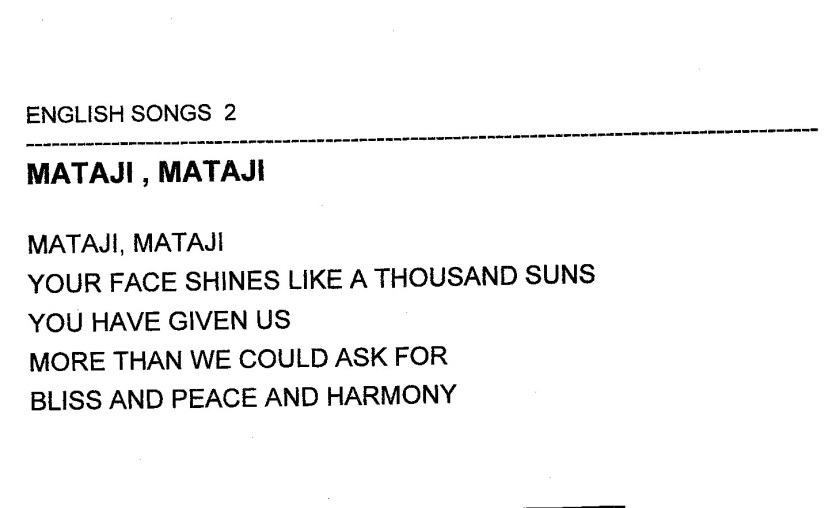                                             X 3                                            X 3                                            X 3SAHASRARA MANTRAOM TWAMEWA SAKSHAT, SHRI MAHALAKSHMI, MAHASARASWATI, MAHAKALI TRIGUNATMIKA KUNDALINI SAKSHATSHRI ADI SHAKTI MATAJI, SHRI NIRMALA DEVINAMOH NAMAHAOM TWAMEWA SAKSHAT, SHRI KALKI SAKSHATSHRI ADI SHAKTI MATAJI, SHRI NIRMALA DEVINAMOH NAMAHAOM TWAMEWA SAKSHAT, SHRI KALKI SAKSHATSHRI SAHASRARA SWAMINI, MOKSHA PRADAINI MATAJISHRI NIRMALA DEVI, NAMOH NAMAHSAHASRARA MANTRAOM TWAMEWA SAKSHAT, SHRI MAHALAKSHMI, MAHASARASWATI, MAHAKALI TRIGUNATMIKA KUNDALINI SAKSHATSHRI ADI SHAKTI MATAJI, SHRI NIRMALA DEVINAMOH NAMAHAOM TWAMEWA SAKSHAT, SHRI KALKI SAKSHATSHRI ADI SHAKTI MATAJI, SHRI NIRMALA DEVINAMOH NAMAHAOM TWAMEWA SAKSHAT, SHRI KALKI SAKSHATSHRI SAHASRARA SWAMINI, MOKSHA PRADAINI MATAJISHRI NIRMALA DEVI, NAMOH NAMAHSAHASRARA MANTRAOM TWAMEWA SAKSHAT, SHRI MAHALAKSHMI, MAHASARASWATI, MAHAKALI TRIGUNATMIKA KUNDALINI SAKSHATSHRI ADI SHAKTI MATAJI, SHRI NIRMALA DEVINAMOH NAMAHAOM TWAMEWA SAKSHAT, SHRI KALKI SAKSHATSHRI ADI SHAKTI MATAJI, SHRI NIRMALA DEVINAMOH NAMAHAOM TWAMEWA SAKSHAT, SHRI KALKI SAKSHATSHRI SAHASRARA SWAMINI, MOKSHA PRADAINI MATAJISHRI NIRMALA DEVI, NAMOH NAMAHSAHASRARA MANTRAOM TWAMEWA SAKSHAT, SHRI MAHALAKSHMI, MAHASARASWATI, MAHAKALI TRIGUNATMIKA KUNDALINI SAKSHATSHRI ADI SHAKTI MATAJI, SHRI NIRMALA DEVINAMOH NAMAHAOM TWAMEWA SAKSHAT, SHRI KALKI SAKSHATSHRI ADI SHAKTI MATAJI, SHRI NIRMALA DEVINAMOH NAMAHAOM TWAMEWA SAKSHAT, SHRI KALKI SAKSHATSHRI SAHASRARA SWAMINI, MOKSHA PRADAINI MATAJISHRI NIRMALA DEVI, NAMOH NAMAH